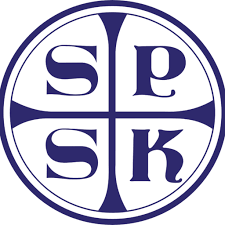 KARTA ZGŁOSZENIA DO ETAPU SZKOLNEGO KONKURS WIEDZY O STEFANIE KARDYNALE WYSZYŃSKIMpod hasłem:STEFAN KARD. WYSZYŃSKI – CZŁOWIEK NIEZWYKŁEJ MIARY……………………………….                     (pieczęć szkoły)Placówka - nazwa, adres, telefon , e-mail………………………………………………………………………………………………………………………………………………………………………...........................................Nauczyciel –opiekun - imię, nazwisko i telefon kontaktowy………………………………………………………………………………………………..Uwaga : Wypełniać czytelnie drukowanymi literami. Proszę wskazać uczniów o specjalnych potrzebach edukacyjnych.                                                                                                    ……………………………………….(Podpis i pieczęć dyrektora szkoły)Lp.Imię i nazwisko ucznia, klasa1234